คำชี้แจงผู้วิจัย ในการเขียนเอกสารข้อมูลคำอธิบายสำหรับอาสาสมัครของโครงการวิจัย (AF 04-10) และเอกสารแสดงความยินยอมเข้าร่วมในโครงการวิจัย (AF 05-10) ตามตัวอย่างไม่ต้องส่งเอกสารคำชี้แจงหน้านี้มากับ AF 04-10, AF 05-10, AF 06-10ผู้วิจัยสามารถปรับแก้โครงร่างตัวอย่าง AF 04-10, AF 05-10, AF 06-10 ให้เข้ากับบริบทงานวิจัยของตัวเอง ตัวอย่าง สามารถตัดหัวข้อที่ไม่เกี่ยวข้องออก เช่น ถ้าเป็นงานวิจัยที่ให้ตอบแบบสอบถามเท่านั้น สามารถตัดหัวข้อเรื่องความเสี่ยงที่ได้รับจากการเจาะเลือดได้ เป็นต้นเอกสาร AF 04-10, AF 05-10, AF 06-10 ที่จัดทำเป็นครั้งแรก ให้ใส่เป็น Version 1.0 พร้อมลงวันที่ เดือน ปีที่จัดทำกำกับ ถ้ามีการแก้ไขครั้งที่ 1 ให้ใส่เป็น Version 2.0 พร้อมลงวันที่ เดือน ปีที่จัดทำกำกับ และถ้ามีการแก้ไขอีกให้เปลี่ยน Version ใหม่พร้อมลงวันที่ เดือน ปีกำกับทุกครั้งที่มีการแก้ไขให้ลดการใช้ศัพท์แพทย์ ศัพท์เทคนิคให้เหลือน้อยที่สุด ในกรณีจำเป็นไม่มีคำศัพท์ภาษาไทย ให้เขียนทับศัพท์คำอ่านและวงเล็บภาษาอังกฤษต่อท้ายในกรณีที่วิธีดำเนินการวิจัยที่จะเกิดขึ้นกับอาสาสมัครมีหลายขั้นตอนและซับซ้อน ควรเพิ่มการสรุปเป็นตารางหรือแผนภาพ (Diagram) ให้เข้าใจง่าย ในโครงการวิจัย และใน AF 04-10ในกรณี อาสาสมัครอายุน้อยกว่า 20 ปี และต้องมี AF 04-10 และ AF 05-10 ให้ใช้เอกสารแบ่งตามช่วงอายุ (ตามตารางด้านล่าง) ในกรณี อาสาสมัครที่ไม่สามารถอ่านและ/หรือเขียนได้ ต้องมีกระบวนการอธิบายข้อมูลและรายละเอียดใน AF 04-10 ให้แก่ผู้เข้าร่วมในโครงการวิจัย และ AF 05-10 อาจใช้การประทับลายนิ้วมือของอาสาสมัครแทนการลงนามการให้ความยินยอมด้วยวาจา (Verbal consent) ของอาสาสมัคร อาจทำได้ ทั้งนี้ต้องระบุเหตุผลและความเหมาะสมในโครงการวิจัย และใน AF 04-10โครงการวิจัยที่ต้องการ 9.1 ขอยกเว้นหรือเปลี่ยนแปลงกระบวนการบางส่วนของการขอความยินยอมจากอาสาสมัคร หรือ 9.2  ขอยกเว้นการลงนามเป็นลายลักษณ์อักษรในเอกสารแสดงเจตนายินยอมของอาสาสมัคร อาจทำได้ (45 CFR 46.116 and 46.117) ตามหลักการ แนวปฏิบัติที่กำหนด ใน 21CFR 50.23 and 50.24; 21 CFR 56.109 และหลักปฏิบัติของ CIOMS ทั้งนี้ ต้องแสดงเหตุผลในการขอยกเว้นในตัวโครงการวิจัยและใน AF 04-10  ทั้งนี้ การดำเนินการในข้อ 9.1 และ 9.2  จะได้รับการรับรองจาก NU-IRB ก่อนเริ่มดำเนินการวิจัยขอยกเว้นหรือเปลี่ยนแปลงกระบวนการบางส่วนของการขอความยินยอมจากอาสาสมัคร (Waiver of Informed Consent Procedure) 45 CFR 46.116การวิจัยมีความเสี่ยงต่ออาสาสมัครไม่มากเกินกว่าความเสี่ยงที่อาสาสมัครจะได้รับในการดำเนินกิจวัตรประจำวัน และการขอยกเว้นการขอยินยอมนั้นไม่ส่งผลกระทบต่อสิทธิและความเป็นอยู่  ที่ดีของอาสาสมัคร ให้ใช้เฉพาะในกรณีโครงการที่ได้รับการพิจารณาแบบยกเว้นเท่านั้น หรือ การวิจัยไม่สามารถกระทำได้หากต้องมีกระบวนการขอความยินยอมจากอาสาสมัคร ขอยกเว้นการลงนามเป็นลายลักษณ์อักษรในเอกสารแสดงเจตนายินยอมของอาสาสมัคร (AF 05-10) บางคนหรือทั้งหมด (Waiver of documentation of consent) (45 CFR 46.117)การวิจัยมีความเสี่ยงต่ออาสาสมัครไม่มากเกินกว่าความเสี่ยงที่อาสาสมัครจะได้รับในการดำเนินกิจวัตรประจำวันการลงนามเป็นลายลักษณ์อักษรในเอกสารแสดงเจตนายินยอมของอาสาสมัคร (AF 05-10) เป็นข้อมูลเดียวที่เชื่อมโยงถึงตัวบุคคลของอาสาสมัคร และการลงนามเป็นลายลักษณ์อักษรในเอกสารแสดงเจตนายินยอมของอาสาสมัคร (AF 05-10) มีความเสี่ยงที่จะทำให้อาสาสมัครตกอยู่ในภาวะอันตราย หากการเข้าร่วมการวิจัยได้รับการเปิดเผยความลับ หมายเหตุ. หากโครงการใดไม่เป็นไปตามเงื่อนไขข้างต้น ให้ดำเนินการพิจารณาเป็นรายโครงการวิจัยไปชื่อโครงการวิจัย........................................................................................................................................................................................................................................................................................................................................ผู้สนับสนุนการวิจัย ................................................................................................................................................ผู้ทำวิจัย ชื่อ		.........................................................................................................................ที่อยู่		.....................................................................................................................................................		.....................................................................................................................................................เบอร์โทรศัพท์	.....................................................................................................................................................(ที่ทำงานและมือถือ)ผู้ร่วมในโครงการวิจัยชื่อ		.........................................................................................................................ที่อยู่		.....................................................................................................................................................		.....................................................................................................................................................เบอร์โทรศัพท์	....................................................................................................................................................)(ที่ทำงานและมือถือ)เรียน	ผู้เข้าร่วมโครงการวิจัยทุกท่าน	ท่านได้รับเชิญให้เข้าร่วมในโครงการวิจัยนี้เนื่องจากท่านเป็น................................(ระบุเหตุผลที่เชิญให้เข้าร่วมในการวิจัย) ก่อนที่ท่านจะตัดสินใจเข้าร่วมในการศึกษาวิจัยดังกล่าว ขอให้ท่านอ่านเอกสารฉบับนี้อย่างถี่ถ้วน เพื่อให้ท่านได้ทราบถึงเหตุผลและรายละเอียดของการศึกษาวิจัยในครั้งนี้ หากท่านมีข้อสงสัยใดๆ เพิ่มเติม กรุณาซักถามจากทีมงานของแพทย์ผู้ทำวิจัย หรือแพทย์ผู้ร่วมทำวิจัยซึ่งจะเป็นผู้สามารถตอบคำถามและให้ความกระจ่างแก่ท่านได้	ท่านสามารถขอคำแนะนำในการเข้าร่วมโครงการวิจัยนี้จากครอบครัว เพื่อน หรือแพทย์ประจำตัวของท่านได้ ท่านมีเวลาอย่างเพียงพอในการตัดสินใจโดยอิสระ ถ้าท่านตัดสินใจแล้วว่าจะเข้าร่วมในโครงการวิจัยนี้ ขอให้ท่านลงนามในเอกสารแสดงความยินยอมของโครงการวิจัยนี้เหตุผลความเป็นมา	(ระบุหลักการและเหตุผลโดยย่อ ให้ได้ใจความด้วยภาษาที่ผู้เข้าร่วมการวิจัยสามารถเข้าใจได้ง่าย ไม่ใช้ภาษาอังกฤษ ขอให้แปลหรือเขียนทับศัพท์ โดยใส่ภาษาอังกฤษในวงเล็บ).วัตถุประสงค์ของการศึกษา (ตัวอย่างกรณีศึกษาเฉพาะโครงการวิจัยด้านยา)	ยาที่ใช้ในการศึกษาครั้งนี้มีชื่อว่า ........................(ภาษาไทย).............................ซึ่งเป็นยาที่อยู่ในกระบวนการศึกษา..........................(ความปลอดภัย/ประสิทธิภาพการรักษา)......................................สำหรับผู้ป่วยที่.....................(ภาวะ/โรค)...............................   Version……Date……………………	วัตถุประสงค์หลักจากการศึกษาในครั้งนี้คือ............................(ระบุรายละเอียดด้วยภาษาที่ผู้เข้าร่วมการวิจัยสามารถเข้าใจได้ง่าย ไม่ใช้ภาษาอังกฤษ ขอให้แปลหรือเขียนทับศัพท์ โดยใส่ภาษาอังกฤษในวงเล็บ)............... จำนวนผู้เข้าร่วมในโครงการวิจัย (ถ้าทำการศึกษาวิจัยในหลายศูนย์ ให้ระบุจำนวนผู้เข้าร่วมโครงการวิจัยในประเทศไทย และในศูนย์เดียวกับผู้ให้ความยินยอม) คือ ........................... คนวิธีการที่เกี่ยวข้องกับการวิจัย	หลังจากท่านให้ความยินยอมที่จะเข้าร่วมในโครงการวิจัยนี้ ผู้วิจัยจะขอตรวจ.................................................(ระบุว่าจะตรวจอะไรบ้าง จะมีการเจาะเลือดหรือไม่ เจาะเท่าไร ตรวจอะไร)...เพื่อคัดกรองว่าท่านมีคุณสมบัติที่เหมาะสมที่จะเข้าร่วมในการวิจัย หากท่านมีคุณสมบัติตามเกณฑ์คัดเข้า ท่านจะได้รับเชิญให้มาพบแพทย์ตามวันเวลาที่ผู้ทำวิจัยนัดหมาย คือ ...................(วัน/เวลา)................................ เพื่อ ....................( ระบุว่าจะดำเนินการอย่างไรกับผู้เข้าร่วมการวิจัย เช่น การสุ่มเข้ากลุ่มวิจัย ตรวจร่างกายอย่างละเอียด ประเมินผลทางห้องปฏิบัติการต่าง ๆ บันทึกการรับและคืนยา ฯลฯ).......... โดยตลอดระยะเวลาที่ท่านอยู่ในโครงการวิจัย คือ ............(ระบุระยะเวลา)........................และมาพบผู้วิจัยหรือผู้ร่วมทำวิจัยทั้งสิ้น.........(จำนวน).............ครั้งความรับผิดชอบของอาสาสมัครผู้เข้าร่วมในโครงการวิจัย	เพื่อให้งานวิจัยนี้ประสบความสำเร็จ ผู้ทำวิจัยใคร่ขอความความร่วมมือจากท่าน  โดยจะขอให้ท่านปฏิบัติตามคำแนะนำของผู้ทำวิจัยอย่างเคร่งครัด รวมทั้งแจ้งอาการผิดปกติต่าง ๆ ที่เกิดขึ้นกับท่านระหว่างที่ท่านเข้าร่วมในโครงการวิจัยให้ผู้ทำวิจัยได้รับทราบ	เพื่อความปลอดภัย ท่านไม่ควรใช้วัคซีน หรือรับประทานยาอื่น จากการจ่ายยาโดยแพทย์อื่นหรือซื้อยาจากร้านขายยา ขอให้ท่านปรึกษาผู้ทำวิจัย ทั้งนี้เนื่องจากวัคซีน หรือยาดังกล่าวอาจมีผลต่อยา........(ชื่อ)..............ที่ท่านได้รับจากผู้ทำวิจัย  ดังนั้นขอให้ท่านแจ้งผู้ทำวิจัยเกี่ยวกับยาที่ท่านได้รับในระหว่างที่ท่านอยู่ในโครงการวิจัยความเสี่ยงที่อาจได้รับ	(ไม่เขียนว่า “ไม่มีความเสี่ยง” เพราะการเข้าร่วมในการวิจัยใดๆก็ตาม ย่อมมีความเสี่ยงตั้งแต่ความเสี่ยงเล็กน้อยที่ไม่มากกว่าความเสี่ยงในชีวิตประจำวัน หรือ minimal risks เช่น เสียเวลา ไม่สะดวก ไม่สบาย สูญเสียรายได้ จนถึงความเสี่ยงต่อร่างกาย ต่อจิตใจ ความเสี่ยงด้านเศรษฐกิจและสังคม  ผู้ทำวิจัยต้องวิเคราะห์ความเสี่ยง)  ความเสี่ยงจากการรับประทานยาทุกชนิดอาจทำให้เกิดอาการไม่พึงประสงค์ได้ทั้งสิ้นไม่มากก็น้อย ผู้ทำการวิจัยขอชี้แจงถึงความเสี่ยงและความไม่สบายที่อาจสัมพันธ์กับยาที่ศึกษาทั้งหมดดังนี้ 	มีข้อมูลที่แสดงว่ายา..................(ชื่อยา)...........................................อาจมีผลกระทบต่อ ......................(รายละเอียดผลข้างเคียงที่พบบ่อย ผลข้างเคียงที่พบน้อยแต่รุนแรง)............................................................ รวมถึงอาการข้างเคียงและความไม่สบายที่ยังไม่มีการรายงานด้วย ดังนั้นระหว่างที่ท่านอยู่ในโครงการวิจัยจะมีการติดตามดูแลสุขภาพของท่านอย่างใกล้ชิด	กรุณาแจ้งผู้ทำวิจัยในกรณีที่พบอาการดังกล่าวข้างต้น หรืออาการอื่น ๆ ที่พบร่วมด้วย ระหว่างที่อยู่ในโครงการวิจัย ถ้ามีการเปลี่ยนแปลงเกี่ยวกับสุขภาพของท่าน ขอให้ท่านรายงานให้ผู้ทำวิจัยทราบโดยเร็วความเสี่ยงที่ได้รับจากการเจาะเลือด	ท่านมีโอกาสที่จะเกิดอาการเจ็บ เลือดออก  ช้ำจากการเจาะเลือด  อาการบวมบริเวณที่เจาะเลือดหรือหน้ามืด  และโอกาสที่จะเกิดการติดเชื้อบริเวณที่เจาะเลือดพบได้น้อยมาก ความเสี่ยงที่ไม่ทราบแน่นอน	ท่านอาจเกิดอาการข้างเคียง หรือความไม่สบาย นอกเหนือจากที่ได้แสดงในเอกสารฉบับนี้ ซึ่งอาการข้างเคียงเหล่านี้เป็นอาการที่ไม่เคยพบมาก่อน เพื่อความปลอดภัยของท่าน ควรแจ้งผู้ทำวิจัยให้ทราบทันทีเมื่อเกิดความผิดปกติใดๆ เกิดขึ้น	หากท่านมีข้อสงสัยใดๆ เกี่ยวกับความเสี่ยงที่อาจได้รับจากการเข้าร่วมในโครงการวิจัย ท่านสามารถสอบถามจากผู้ทำวิจัยได้ตลอดเวลา 		หากมีการค้นพบข้อมูลใหม่ ๆ ที่อาจมีผลต่อความปลอดภัยของท่านในระหว่างที่ท่านเข้าร่วมในโครงการวิจัย ผู้ทำวิจัยจะแจ้งให้ท่านทราบทันที เพื่อให้ท่านตัดสินใจว่าจะอยู่ในโครงการวิจัยต่อไปหรือจะขอถอนตัวออกจากการวิจัยVersion……Date……………………การพบแพทย์นอกตารางนัดหมายในกรณีที่เกิดอาการข้างเคียง	หากมีอาการข้างเคียงใด ๆ เกิดขึ้นกับท่าน ขอให้ท่านรีบมาพบแพทย์ที่สถานพยาบาลทันที ถึงแม้ว่าจะอยู่นอกตารางการนัดหมาย เพื่อแพทย์จะได้ประเมินอาการข้างเคียงของท่าน และให้การรักษาที่เหมาะสมทันที หากอาการดังกล่าวเป็นผลจากการเข้าร่วมในโครงการวิจัย ท่านจะไม่เสียค่าใช้จ่าย ประโยชน์ที่อาจได้รับ	(หากผู้เข้าร่วมการวิจัยไม่ได้รับประโยชน์โดยตรง ขอให้ผู้ทำวิจัยระบุว่า “ท่านจะไม่ได้รับประโยชน์ใดๆจากการเข้าร่วมในการวิจัยครั้งนี้  แต่ผลการศึกษาที่ได้จะ........................”)  การเข้าร่วมในโครงการวิจัยนี้อาจจะทำให้ท่านมีสุขภาพที่ดีขึ้น หรืออาจจะลดความรุนแรงของโรคได้ แต่ไม่ได้รับรองว่าสุขภาพของท่านจะต้องดีขึ้นหรือความรุนแรงของโรคจะลดลงอย่างแน่นอนวิธีการและรูปแบบการรักษาอื่น ๆ ซึ่งมีอยู่สำหรับอาสาสมัคร	ท่านไม่จำเป็นต้องเข้าร่วมโครงการวิจัยนี้เพื่อประโยชน์ในการรักษาโรคที่ท่านเป็นอยู่ เนื่องจากมีแนวทางการรักษาอื่น ๆ หลายแบบสำหรับรักษาโรคของท่านได้ ดังนั้นจึงควรปรึกษาแนวทางการรักษาวิธีอื่นๆ กับแพทย์ผู้ให้การรักษาท่านก่อนตัดสินใจเข้าร่วมในการวิจัยข้อปฏิบัติของท่านขณะที่ร่วมในโครงการวิจัยขอให้ท่านปฏิบัติดังนี้ขอให้ท่านให้ข้อมูลทางการแพทย์ของท่านทั้งในอดีต และปัจจุบัน แก่ผู้ทำวิจัยด้วยความสัตย์จริงขอให้ท่านแจ้งให้ผู้ทำวิจัยทราบความผิดปกติที่เกิดขึ้นระหว่างที่ท่านร่วมในโครงการวิจัยขอให้ท่านงดการใช้ยาอื่นนอกเหนือจากที่ผู้ทำวิจัยได้จัดให้ รวมถึงการรักษาอื่น ๆ เช่น การรักษาด้วยสมุนไพร การซื้อยาจากร้านขายยา ขอให้ท่านแจ้งให้ผู้ทำวิจัยทราบทันที หากท่านได้รับยาอื่นนอกเหนือจากยาที่ใช้ในการศึกษาตลอดระยะเวลาที่ท่านอยู่ในโครงการวิจัยขอให้ท่านนำยาที่ใช้ในการศึกษาของท่านทั้งหมดที่เหลือจากการรับประทานมาให้ผู้ทำวิจัยทุกครั้งที่นัดหมายให้มาพบอันตรายที่อาจเกิดขึ้นจากการเข้าร่วมในโครงการวิจัยและความรับผิดชอบของผู้ทำวิจัย/ผู้สนับสนุนการวิจัย	หากพบอันตรายที่เกิดขึ้นจากการวิจัย ท่านจะได้รับการรักษาอย่างเหมาะสมทันที  และท่านปฏิบัติตามคำแนะนำของทีมผู้ทำวิจัยแล้ว ผู้ทำวิจัย/ผู้สนับสนุนการวิจัยยินดีจะรับผิดชอบค่าใช้จ่ายในการรักษาพยาบาลของท่าน และการลงนามในเอกสารให้ความยินยอม ไม่ได้หมายความว่าท่านได้สละสิทธิ์ทางกฎหมายตามปกติที่ท่านพึงมี	ในกรณีที่ท่านได้รับอันตรายใด ๆ หรือต้องการข้อมูลเพิ่มเติมที่เกี่ยวข้องกับโครงการวิจัย ท่านสามารถติดต่อกับผู้ทำวิจัยคือ .....................(ระบุชื่อแพทย์ หรือผู้ทำวิจัย และเบอร์โทรศัพท์)....................................ได้ตลอด 24 ชั่วโมงค่าใช้จ่ายของท่านในการเข้าร่วมการวิจัย	ท่านจะได้รับยา.................(ชื่อยาและยาที่ใช้ร่วมด้วย ถ้ามี)......ในโครงการวิจัยจากผู้สนับสนุนการวิจัยโดยไม่ต้องเสียค่าใช้จ่าย (การทำ clinical trial ผู้วิจัย/ผู้สนับสนุนโครงการวิจัยจะต้องออกค่าใช้จ่ายทั้งหมดให้ผู้เข้าร่วมการวิจัย)	(ค่าใช้จ่ายอื่นที่เกี่ยวข้องกับโครงการวิจัย เช่น ค่าธรรมเนียมทางการแพทย์ และ ค่าวิเคราะห์ทางห้องปฏิบัติการ ผู้สนับสนุนการวิจัยจะเป็นผู้รับผิดชอบทั้งหมด รวมทั้งค่าเดินทางตามความถี่ที่ท่านได้มาพบแพทย์)ค่าตอบแทนสำหรับผู้เข้าร่วมวิจัย (ถ้ามี)	ท่านจะไม่ได้รับเงินค่าตอบแทนจากการเข้าร่วมในการวิจัย แต่ท่านจะได้รับค่าเดินทางและเงินชดเชยการสูญเสียรายได้ หรือความไม่สะดวก ไม่สบาย  ในการมาพบแพทย์ทุกครั้ง ครั้งละ..........(จำนวนเงิน)........ บาท รวมทั้งหมด ... ..........(จำนวนครั้ง)............ครั้งVersion……Date……………………การประกันภัยเพื่อคุ้มครองผู้เข้าร่วมวิจัย (ถ้ามี)	ผู้สนับสนุนการวิจัยได้ทำประกันภัยให้แก่ผู้เข้าร่วมการวิจัยทุกท่าน ซึ่งหากเกิดอันตรายหรือความเสียหายต่อท่าน ที่เป็นผลสืบเนื่องโดยตรงจากโครงการวิจัย ท่านจะได้รับ.................(ระบุการชดเชยพร้อมแนบสำเนาเอกสารการทำประกัน)...............การเข้าร่วมและการสิ้นสุดการเข้าร่วมโครงการวิจัย	การเข้าร่วมในโครงการวิจัยครั้งนี้เป็นไปโดยความสมัครใจ หากท่านไม่สมัครใจจะเข้าร่วมการศึกษาแล้ว ท่านสามารถถอนตัวได้ตลอดเวลา การขอถอนตัวออกจากโครงการวิจัยจะไม่มีผลต่อการดูแลรักษาโรคของท่านแต่อย่างใด	ผู้ทำวิจัยอาจถอนท่านออกจากการเข้าร่วมการวิจัย เพื่อเหตุผลด้านความปลอดภัยของท่าน หรือเมื่อผู้สนับสนุนการวิจัยยุติการดำเนินงานวิจัย หรือ ในกรณีดังต่อไปนี้ 	-     ท่านไม่สามารถปฎิบัติตามคำแนะนำของผู้ทำวิจัยท่านรับประทานยาที่ไม่อนุญาตให้ใช้ในการศึกษาท่านตั้งครรภ์ระหว่างที่เข้าร่วมโครงการวิจัยท่านเกิดอาการข้างเคียง หรือความผิดปกติของผลทางห้องปฏิบัติการจากการได้รับยาที่ใช้ในการศึกษาท่านแพ้ยาที่ใช้ในการศึกษาท่านต้องการปรับเปลี่ยนการรักษาด้วยยาตัวที่ไม่ได้รับอนุญาตจากการวิจัยครั้งนี้การปกป้องรักษาข้อมูลความลับของอาสาสมัคร	ข้อมูลที่อาจนำไปสู่การเปิดเผยตัวท่าน จะได้รับการปกปิดและจะไม่เปิดเผยแก่สาธารณชน ในกรณีที่ผลการวิจัยได้รับการตีพิมพ์ ชื่อและที่อยู่ของท่านจะต้องได้รับการปกปิดอยู่เสมอ โดยจะใช้เฉพาะรหัสประจำโครงการวิจัยของท่าน ทั้งนี้ ข้อมูลของท่านจะถูกจัดเก็บ.... ปี สถานที่เก็บ.......... และจะทำลายภายใน......... 	จากการลงนามยินยอมของท่านผู้ทำวิจัย และผู้สนับสนุนการวิจัยสามารถเข้าไปตรวจสอบบันทึกข้อมูลทางการแพทย์ของท่านได้แม้จะสิ้นสุดโครงการวิจัยแล้วก็ตาม หากท่านต้องการยกเลิกการให้สิทธิ์ดังกล่าว ท่านสามารถแจ้ง หรือเขียนบันทึกขอยกเลิกการให้คำยินยอม โดยส่งไปที่ ......................(ชื่อผู้วิจัยหลักและที่อยู่ในประเทศไทย)........................................................	หากท่านขอยกเลิกการให้คำยินยอมหลังจากที่ท่านได้เข้าร่วมโครงการวิจัยแล้ว ข้อมูลส่วนตัวของท่านจะไม่ถูกบันทึกเพิ่มเติม อย่างไรก็ตามข้อมูลอื่น ๆ ของท่านอาจถูกนำมาใช้เพื่อประเมินผลการวิจัย  และท่านจะไม่สามารถกลับมาเข้าร่วมในโครงการนี้ได้อีก ทั้งนี้เนื่องจากข้อมูลของท่านที่จำเป็นสำหรับใช้เพื่อการวิจัยไม่ได้ถูกบันทึก	จากการลงนามยินยอมของท่านแพทย์ผู้ทำวิจัยสามารถบอกรายละเอียดของท่านที่เกี่ยวกับการเข้าร่วมโครงการวิจัยนี้ให้แก่แพทย์ผู้รักษาท่านได้การจัดการกับตัวอย่างชีวภาพที่เหลือ	ตัวอย่างชีวภาพที่ได้จากอาสาสมัคร เช่น เลือดที่เหลือจากการวิจัย ผู้วิจัยอาจจะจัดการ ดังต่อไปนี้ทำลายตามวิธีมาตรฐานทันทีที่เสร็จสิ้นการวิจัยขอเก็บตัวอย่างสำหรับตรวจซ้ำ เพื่อยืนยันความถูกต้องของผลการทดลองเป็นระยะเวลา.....(ระบุเวลาที่แน่นอน แต่ไม่เกิน 1 ปี).......ขอเก็บตัวอย่างไว้เพื่องานวิจัยในอนาคตเป็นระยะเวลา 10 ปี โดยระบุวิธีเก็บว่าจะเชื่อมโยงถึงข้อมูลของอาสาสมัครหรือไม่อย่างไร สถานที่เก็บและผู้เข้าถึงตัวอย่าง โครงการวิจัยที่จะศึกษาในอนาคตต้องเกี่ยวข้องกับโครงการวิจัยหลักที่ได้รับการรับรอง เช่น ศึกษายีนส์ที่เกี่ยวข้องกับการดูดซึม ย่อยสลาย ยา หรือสารตัวการที่ทำการศึกษาในโครงการหลัก และก่อนทำวิจัยจะต้องเสนอโครงร่างให้คณะกรรมการจริยธรรมการวิจัยรับรองจึงจะดำเนินการได้สิทธิ์ของผู้เข้าร่วมในโครงการวิจัย	ในฐานะที่ท่านเป็นผู้เข้าร่วมในโครงการวิจัย ท่านจะมีสิทธิ์ดังต่อไปนี้ท่านจะได้รับทราบถึงลักษณะและวัตถุประสงค์ของการวิจัยในครั้งนี้ท่านจะได้รับการอธิบายเกี่ยวกับระเบียบวิธีการของการวิจัยทางการแพทย์ รวมทั้งยาและอุปกรณ์ที่ใช้ในการวิจัยครั้งนี้Version……Date……………………ท่านจะได้รับการอธิบายถึงความเสี่ยงและความไม่สบายที่จะได้รับจากการวิจัยท่านจะได้รับการอธิบายถึงประโยชน์ที่ท่านอาจจะได้รับจากการวิจัยท่านจะได้รับการเปิดเผยถึงทางเลือกในการรักษาด้วยวิธีอื่น ยา หรืออุปกรณ์ซึ่งมีผลดีต่อท่านรวมทั้งประโยชน์และความเสี่ยงที่ท่านอาจได้รับท่านจะได้รับทราบแนวทางในการรักษา ในกรณีที่พบโรคแทรกซ้อนภายหลังการเข้าร่วมในโครงการวิจัยท่านจะมีโอกาสได้ซักถามเกี่ยวกับงานวิจัยหรือขั้นตอนที่เกี่ยวข้องกับงานวิจัยท่านจะได้รับทราบว่าการยินยอมเข้าร่วมในโครงการวิจัยนี้ ท่านสามารถขอถอนตัวจากโครงการเมื่อไรก็ได้ โดยผู้เข้าร่วมในโครงการวิจัยสามารถขอถอนตัวจากโครงการโดยไม่ได้รับผลกระทบใด ๆ ทั้งสิ้นท่านจะได้รับเอกสารข้อมูลคำอธิบายสำหรับผู้เข้าร่วมในโครงการวิจัยและสำเนาเอกสารใบยินยอมที่มีทั้งลายเซ็นและวันที่ท่านมีสิทธิ์ในการตัดสินใจว่าจะเข้าร่วมในโครงการวิจัยหรือไม่ก็ได้ โดยปราศจากการใช้อิทธิพลบังคับข่มขู่ หรือการหลอกลวงหากท่านไม่ได้รับการชดเชยอันควรต่อการบาดเจ็บหรือเจ็บป่วยที่เกิดขึ้นโดยตรงจากการวิจัย  หรือท่านไม่ได้รับการปฏิบัติตามที่ปรากฎในเอกสารข้อมูลคำอธิบายสำหรับผู้เข้าร่วมในการวิจัย ท่านสามารถร้องเรียนได้ที่ คณะกรรมการจริยธรรมการวิจัยในมนุษย์เครือข่ายภูมิภาค มหาวิทยาลัยนเรศวร กองบริหารการวิจัย ชั้น 2 อาคารมหาธรรมราชา มหาวิทยาลัยนเรศวร อำเภอเมือง จังหวัดพิษณุโลก 65000 หมายเลขโทรศัพท์  055968642 โทรสาร  055968637 ในเวลาราชการ หรือ e-mail : NU-RREC@nu.ac.thขอขอบคุณในการร่วมมือของท่านมา ณ ที่นี้..............................................................................................................................................................................................Version……Date……………………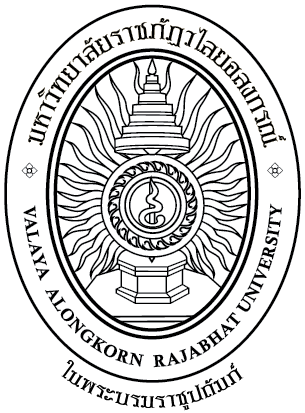 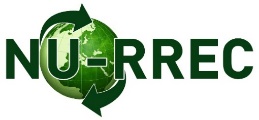 ข้อมูลคำอธิบายสำหรับอาสาสมัครของโครงการวิจัย(Information Sheet for Research Participant)อายุเด็กเอกสารที่ใช้สำหรับเด็กเอกสารที่ต้องใช้สำหรับผู้ปกครองต่ำกว่า 7 ปีไม่ต้องใช้ต้องใช้สำหรับผู้ปกครอง 7-12 ปีใช้เอกสารสำหรับเด็ก ตามความสามารถในการอ่านเขียนต้องใช้สำหรับผู้ปกครอง 13 ปีขึ้นไป แต่น้อยกว่า 20 ปีใช้เอกสารของผู้ปกครอง โดยจะขอให้ลงนามตามความสมัครใจก่อนที่จะขอให้ผู้ปกครองลงนามแสดงความยินยอมต้องใช้สำหรับผู้ปกครอง 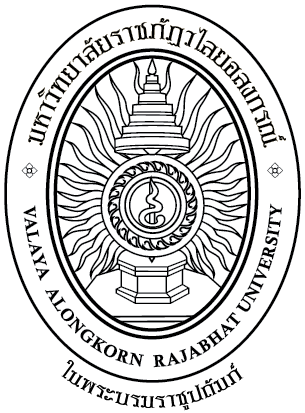 ข้อมูลคำอธิบายสำหรับอาสาสมัครของโครงการวิจัย(Information Sheet for Research Participant)